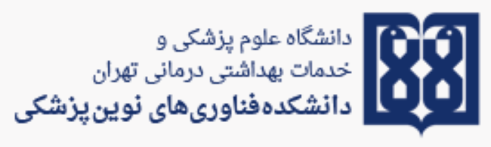 	بسمه تعالیگروه آموزشی: پزشکی مولکولیطرح دوره (Course plan): درس Bioethics  ارائه به دانشجوی بین المللاطلاعات درس:اطلاعات مسئول درس‌:توصیف کلی درس:عصر کنونی عرصه تولید فناوری های نوین زیست پزشکی است که به کار  گرفتن آن ها چالش هایی را در ابعاد مختلف فلسفی، اخلاقی، دینی و اجتماعی موجب شده است، فناوری هایی چون : باروری های مصنوعی و کودکان آزمایشگاهی، شبیه سازی انسانی و حیوانی، اخذ سلول های بنیادی و به کارگیری آنها، قتل ترحم آمیز،‌ ساخت اعضا و اندامهای انسانی و پیوند آنها. باقوت گرفتن سوال، ابهام و چالش های گسترده و فراگیر در حوزه فناوری های زیستی، اخلاق کاربردی به عنوان بخشی از دانش اخلاق و فلسفه آن متکفل بحث و بررسی در این باره و یافتن پاسخ هایی راه گشا در این خصوص مبتنی بر نظریه ها و اصول اخلاقی گردیده است. در همین راستا اخلاق زیستی به عنوان شاخه ای نو در حوزه اخلاق هنجاری کاربردی به تبیین پاسخ ها و راهبردهای اساسی در مواجهه با پرسش ها و چالش های ناشی از ظهور و بروز فناوری های نوین زیست پزشکی می پردازد.اهداف کلی / محور های توانمندی :آشنایی دانشجویان با نقش و اهمیت راهبردی اخلاق و مسایل حقوقی و ایمنی زیستیاهداف اختصاصی / زیر محورهای هر توانمندی :آشنایی با موارد زیر :1- کلیات اخلاق، اخلاق پزشکی و معاهده های بین المللی و ملی اخلاق پزشکی ،ایمنی زیستی وجنبه های اخلاقی وحقوقی آن 2- Genetic Testing، غربالگری ژنتیکی قبل از لقاح و قبل از تولد، تشخیص قبل از بروز بیماری در کودکان و بالغین 3- پروتکل های جهانی ایمنی زیستی 4- ایمنی زیستی در آزمایشگاه 5- ایمنی زیستی کار با حیوانات آزمایشگاهی 6- تعیین جنسیت جنین و IVF، ایجاد جنین های انسانی در لوله آزمایش برای استفاده های متفاوت 7- ایجاد دورگه های ژنتیکی وکلون سازی انسان، خریدوفروش نمونه های زیستی انسان 8- تحقیقات سلولهای بنیادی وکلونینگ، پیوند اعضای موجودات به انسان 9- تحقیقات انتقال ژن و ژن درمانی، Eugenicsو تقویت ژنتیکی 10- رضایت نامه (Informed consent ) در تحقیقات مولکولی و ژنتیکی،آزمونهای داروهای نوترکیب در انسان و مداخله های غیردرمانی ژنتیکی 11- محرمانه داشتن(confidentiality) اطلاعات ژنتیکی برای جلوگیری از تبعیض و Gender issues-stigmatization 12- و مراقبت در تحقیقات مشترک ژنتیکی با کشورهای پیشرفتهPatenting of human genes 13- موجودات دست ورزی شده به روشهای مهندسی ژنتیک وفرآورده های آنها از نظر اخلاقی وحقوقی 14- زمینه های ژنتیک حیوانی وگیاهی مورد بحث از نظر اخلاقی و حقوقی 15- محیط زیست و مسائل اخلاقی و حقوقی مربوط به آن 16- موضوعات مربوط به سموم زیستی مورد بحث از نظر اخلاقی وحقوقی 17- راهنما های اخلاقی در پژوهش های مولکولی و ژنتیکی در جمهوری اسلامی ایرانرویکرد آموزشی :مجازی                                                         حضوری                                         ترکیبی روش های یاددهی- یادگیری با عنایت به رویکرد آموزشی انتخاب شده :رویکرد مجازی :کلاس وارونهیادگیری مبتنی بر بازی دیجیتالیادگیری مبتنی بر محتوای الکتورنیکی تعاملییادگیری مبتنی بر حل مسئله ( PBL )یادگیری اکتشافی هدایت شدهیادگیری مبتنی بر سناریوی متنییادگیری مبتنی بر مباحثه در فرومرویکرد حضوری:سخنرانی تعاملی (‌پرسش و پاسخ ،‌کوئیز، ‌بحث گروهی و ...)بحث در گروه های کوچکایفای نقشیادگیری اکتشافی هدایت شدهیادگیری مبتنی بر تیم ( TBL)یادگیری مبتنی بر حل مسئله ( PBL )یادگیری مبتنی بر سناریواستفاده از دانشجویان در تدریس ( تدریس توسط همتایان )یادگیری مبتنی بر بازیرویکرد ترکیبی : سخنرانی تعاملی (‌پرسش و پاسخ ،‌کوئیز ، ‌بحث گروهی و ...)، استفاده از دانشجویان در تدریس ( تدریس توسط همتایان )، ارائه و سخنرانیتقویم درس : Bioethics  ( ساعت کلی تدریس : 34 ساعت )وظایف و انتظارات دانشجو:حضور فعال در کلاس، انجام تکالیف و مطالعه مقالات مربوطهروش ارزیابی دانشجو:از هر دو روش تکوینی و تراکمی استفاده می شود.ارزیابی تکوینی : از طریق پرسش و پاسخ کلاسی ،‌سهم در نمره نهایی 40 درصد ارزیابی تراکمی : از طریق آزمون کتبی تشریحی ،‌سهم در نمره نهایی 60 درصدمنابع :Cambridge textbook of bioethics-اخلاق زیستی از منظر حقوقی، فلسفی و علمی -مقدمه ای بر اخلاق زیستی - مقالات مرتبط با هر مبحث گروه آموزشی ارائه دهنده درس : گروه پزشکی مولکولیعنوان درس: اخلاق پزشکی (Bioethics‌)کد درس: 26نوع و تعداد واحد : 2 واحد نظرینام مسوول درس: دکتر الهه متوسلیمدرس / مدرسان : دکتر الهه متوسلی، دکتر غلامرضا طاوسی دانا ،‌دکتر زهرا عزیزی ورزنه، دکتر مولود آبسالانپیش نیاز/ هم زمان : -رشته و مقطع تحصیلی : دکتری تخصصی پزشکی مولکولیرتبه علمی : دانشیاررشته تخصصی : ژنتیک پزشکیمحل کار : دانشکده فناوری های نوین پزشکیتلفن تماس : 43052141نشانی پست الکترونیک : e_motevaseli@tums.ac.irفعالیت یادگیری توسط دانشجویانروش تدریسنام مدرس/مدرسینمبحثجلسهپرسش و پاسخ با رویکرد کتاب بازسخنرانیپرسش و پاسخدکتر عزیزیکلیات اخلاق، اخلاق پزشکی و معاهده های بین المللی و ملی اخلاق پزشکی ،ایمنی زیستی وجنبه های اخلاقی وحقوقی آن1پرسش و پاسخ با رویکرد کتاب بازسخنرانیپرسش و پاسخدکتر متوسلیGenetic Testing، غربالگری ژنتیکی قبل از لقاح و قبل از تولد، تشخیص قبل از بروز بیماری در کودکان و بالغین2پرسش و پاسخ با رویکرد کتاب بازسخنرانیپرسش و پاسخدکتر عزیزیپروتکل های جهانی ایمنی زیستی3پرسش و پاسخ با رویکرد کتاب بازسخنرانیپرسش و پاسخدکتر عزیزیایمنی زیستی در آزمایشگاه4پرسش و پاسخ با رویکرد کتاب بازسخنرانیپرسش و پاسخدکتر عزیزیایمنی زیستی کار با حیوانات آزمایشگاهی5پرسش و پاسخ با رویکرد کتاب بازسخنرانیپرسش و پاسخدکتر متوسلیتعیین جنسیت جنین و IVF، ایجاد جنین های انسانی در لوله آزمایش برای استفاده های متفاوت6پرسش و پاسخ با رویکرد کتاب بازسخنرانیپرسش و پاسخدکتر عزیزیایجاد دورگه های ژنتیکی وکلون سازی انسان، خریدوفروش نمونه های زیستی انسان7پرسش و پاسخ با رویکرد کتاب بازسخنرانیپرسش و پاسخدکتر عزیزیتحقیقات سلولهای بنیادی وکلونینگ، پیوند اعضای موجودات به انسان8پرسش و پاسخ با رویکرد کتاب بازسخنرانیپرسش و پاسخدکتر عزیزیتحقیقات انتقال ژن و ژن درمانی، Eugenicsو تقویت ژنتیکی(Genetic enhancement)9پرسش و پاسخ با رویکرد کتاب بازسخنرانیپرسش و پاسخدکتر متوسلیرضایت نامه (Informed consent ) در تحقیقات مولکولی و ژنتیکی،آزمونهای داروهای نوترکیب در انسان و مداخله های غیردرمانی ژنتیکی10پرسش و پاسخ با رویکرد کتاب بازسخنرانیپرسش و پاسخدکتر متوسلیمحرمانه داشتن(confidentiality) اطلاعات ژنتیکی برای جلوگیری از تبعیض و Gender issues-stigmatization11پرسش و پاسخ با رویکرد کتاب بازسخنرانیپرسش و پاسخدکتر متوسلیو مراقبت در تحقیقات مشترک ژنتیکی با کشورهای پیشرفتهPatenting of human genes12پرسش و پاسخ با رویکرد کتاب بازسخنرانیپرسش و پاسخدکترآبسالانموجودات دست ورزی شده به روشهای مهندسی ژنتیک وفرآورده های آنها از نظر اخلاقی وحقوقی13پرسش و پاسخ با رویکرد کتاب بازسخنرانیپرسش و پاسخدکتر طاووسی دانازمینه های ژنتیک حیوانی وگیاهی مورد بحث از نظر اخلاقی و حقوقی14پرسش و پاسخ با رویکرد کتاب بازسخنرانیپرسش و پاسخدکتر متوسلیمحیط زیست و مسائل اخلاقی و حقوقی مربوط به آن15پرسش و پاسخ با رویکرد کتاب بازسخنرانیپرسش و پاسخدکتر متوسلیموضوعات مربوط به سموم زیستی مورد بحث از نظر اخلاقی وحقوقی16پرسش و پاسخ با رویکرد کتاب بازسخنرانیپرسش و پاسخدکتر متوسلیراهنما های اخلاقی در پژوهش های مولکولی و ژنتیکی در جمهوری اسلامی ایران17